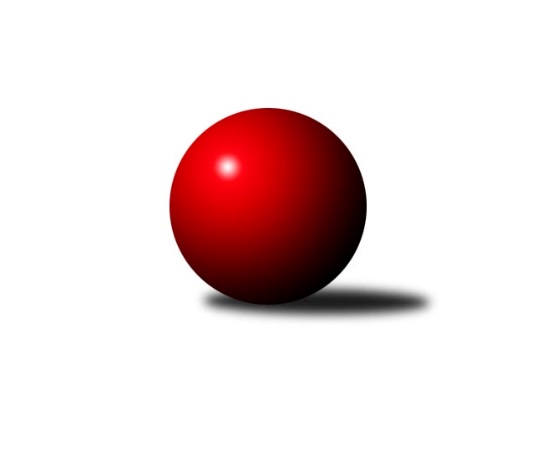 Č.17Ročník 2010/2011	25.5.2024 3.KLM A 2010/2011Statistika 17. kolaTabulka družstev:		družstvo	záp	výh	rem	proh	skore	sety	průměr	body	plné	dorážka	chyby	1.	KK Karlovy Vary	17	12	0	5	82.0 : 54.0 	(214.5 : 193.5)	3143	24	2135	1008	25.5	2.	TJ Jiskra Šabina	17	11	1	5	77.0 : 59.0 	(208.5 : 199.5)	3179	23	2138	1041	26.2	3.	TJ VTŽ Chomutov	17	10	1	6	73.5 : 62.5 	(216.5 : 191.5)	3187	21	2148	1039	30.1	4.	Kuželky Ji.Hazlov B	17	10	1	6	71.0 : 65.0 	(205.0 : 203.0)	3159	21	2127	1032	29.5	5.	SKK Podbořany	17	10	0	7	81.0 : 55.0 	(218.0 : 190.0)	3181	20	2123	1058	24.4	6.	TJ Kovohutě Příbram	17	8	3	6	69.0 : 67.0 	(213.0 : 195.0)	3156	19	2120	1036	27.8	7.	TJ Slovan Karlovy Vary	17	7	1	9	71.0 : 65.0 	(213.5 : 194.5)	3194	15	2126	1068	24.5	8.	TJ Dobřany	17	7	1	9	67.5 : 68.5 	(197.0 : 211.0)	3145	15	2131	1014	32.6	9.	KK Konstruktiva Praha  B	17	6	2	9	59.5 : 76.5 	(202.5 : 205.5)	3160	14	2141	1018	25.9	10.	TJ Jiskra Hazlov A	17	7	0	10	58.0 : 78.0 	(185.5 : 222.5)	3129	14	2106	1023	33.6	11.	SKK Rokycany B	17	6	0	11	60.5 : 75.5 	(193.0 : 215.0)	3172	12	2129	1043	29.8	12.	KK Slavoj Praha B	17	3	0	14	46.0 : 90.0 	(181.0 : 227.0)	3164	6	2121	1043	31Tabulka doma:		družstvo	záp	výh	rem	proh	skore	sety	průměr	body	maximum	minimum	1.	KK Karlovy Vary	9	9	0	0	58.0 : 14.0 	(135.0 : 81.0)	3361	18	3448	3297	2.	TJ Jiskra Šabina	9	9	0	0	55.0 : 17.0 	(126.0 : 90.0)	3110	18	3218	3002	3.	SKK Podbořany	8	7	0	1	50.0 : 14.0 	(118.5 : 73.5)	3391	14	3489	3336	4.	Kuželky Ji.Hazlov B	9	6	0	3	41.0 : 31.0 	(113.5 : 102.5)	3194	12	3313	3096	5.	TJ Slovan Karlovy Vary	8	5	0	3	39.0 : 25.0 	(107.0 : 85.0)	3282	10	3377	3192	6.	TJ VTŽ Chomutov	8	5	0	3	35.5 : 28.5 	(110.5 : 81.5)	3106	10	3188	3018	7.	KK Konstruktiva Praha  B	8	4	2	2	34.5 : 29.5 	(102.5 : 89.5)	3260	10	3337	3196	8.	TJ Kovohutě Příbram	9	4	2	3	36.0 : 36.0 	(116.0 : 100.0)	3083	10	3212	2970	9.	TJ Dobřany	8	4	1	3	39.0 : 25.0 	(109.0 : 83.0)	3258	9	3414	3143	10.	SKK Rokycany B	8	3	0	5	30.0 : 34.0 	(94.0 : 98.0)	3191	6	3218	3124	11.	TJ Jiskra Hazlov A	9	3	0	6	30.0 : 42.0 	(102.0 : 114.0)	3166	6	3295	3052	12.	KK Slavoj Praha B	9	1	0	8	23.0 : 49.0 	(92.0 : 124.0)	3112	2	3204	3027Tabulka venku:		družstvo	záp	výh	rem	proh	skore	sety	průměr	body	maximum	minimum	1.	TJ VTŽ Chomutov	9	5	1	3	38.0 : 34.0 	(106.0 : 110.0)	3201	11	3281	3087	2.	TJ Kovohutě Příbram	8	4	1	3	33.0 : 31.0 	(97.0 : 95.0)	3166	9	3298	2938	3.	Kuželky Ji.Hazlov B	8	4	1	3	30.0 : 34.0 	(91.5 : 100.5)	3164	9	3328	3023	4.	TJ Jiskra Hazlov A	8	4	0	4	28.0 : 36.0 	(83.5 : 108.5)	3138	8	3322	2964	5.	KK Karlovy Vary	8	3	0	5	24.0 : 40.0 	(79.5 : 112.5)	3150	6	3424	2976	6.	SKK Podbořany	9	3	0	6	31.0 : 41.0 	(99.5 : 116.5)	3151	6	3378	3033	7.	SKK Rokycany B	9	3	0	6	30.5 : 41.5 	(99.0 : 117.0)	3170	6	3341	2987	8.	TJ Dobřany	9	3	0	6	28.5 : 43.5 	(88.0 : 128.0)	3128	6	3231	2991	9.	TJ Jiskra Šabina	8	2	1	5	22.0 : 42.0 	(82.5 : 109.5)	3190	5	3340	3060	10.	TJ Slovan Karlovy Vary	9	2	1	6	32.0 : 40.0 	(106.5 : 109.5)	3198	5	3309	3031	11.	KK Slavoj Praha B	8	2	0	6	23.0 : 41.0 	(89.0 : 103.0)	3173	4	3263	2965	12.	KK Konstruktiva Praha  B	9	2	0	7	25.0 : 47.0 	(100.0 : 116.0)	3147	4	3269	3003Tabulka podzimní části:		družstvo	záp	výh	rem	proh	skore	sety	průměr	body	doma	venku	1.	KK Karlovy Vary	11	8	0	3	58.0 : 30.0 	(141.0 : 123.0)	3180	16 	6 	0 	0 	2 	0 	3	2.	Kuželky Ji.Hazlov B	11	7	1	3	48.0 : 40.0 	(135.5 : 128.5)	3154	15 	4 	0 	1 	3 	1 	2	3.	SKK Podbořany	11	7	0	4	55.0 : 33.0 	(142.5 : 121.5)	3211	14 	5 	0 	0 	2 	0 	4	4.	TJ Jiskra Šabina	11	6	1	4	40.0 : 48.0 	(124.5 : 139.5)	3172	13 	5 	0 	0 	1 	1 	4	5.	KK Konstruktiva Praha  B	11	5	2	4	44.0 : 44.0 	(140.5 : 123.5)	3197	12 	3 	2 	1 	2 	0 	3	6.	TJ VTŽ Chomutov	11	5	1	5	44.5 : 43.5 	(136.5 : 127.5)	3162	11 	4 	0 	2 	1 	1 	3	7.	TJ Kovohutě Příbram	11	4	3	4	43.0 : 45.0 	(130.5 : 133.5)	3126	11 	2 	2 	2 	2 	1 	2	8.	SKK Rokycany B	11	5	0	6	44.0 : 44.0 	(131.0 : 133.0)	3131	10 	3 	0 	3 	2 	0 	3	9.	TJ Slovan Karlovy Vary	11	4	1	6	45.0 : 43.0 	(139.0 : 125.0)	3186	9 	3 	0 	2 	1 	1 	4	10.	TJ Dobřany	11	4	1	6	40.5 : 47.5 	(126.0 : 138.0)	3175	9 	2 	1 	2 	2 	0 	4	11.	TJ Jiskra Hazlov A	11	4	0	7	36.0 : 52.0 	(116.0 : 148.0)	3124	8 	3 	0 	3 	1 	0 	4	12.	KK Slavoj Praha B	11	2	0	9	30.0 : 58.0 	(121.0 : 143.0)	3167	4 	0 	0 	5 	2 	0 	4Tabulka jarní části:		družstvo	záp	výh	rem	proh	skore	sety	průměr	body	doma	venku	1.	TJ Jiskra Šabina	6	5	0	1	37.0 : 11.0 	(84.0 : 60.0)	3184	10 	4 	0 	0 	1 	0 	1 	2.	TJ VTŽ Chomutov	6	5	0	1	29.0 : 19.0 	(80.0 : 64.0)	3187	10 	1 	0 	1 	4 	0 	0 	3.	TJ Kovohutě Příbram	6	4	0	2	26.0 : 22.0 	(82.5 : 61.5)	3209	8 	2 	0 	1 	2 	0 	1 	4.	KK Karlovy Vary	6	4	0	2	24.0 : 24.0 	(73.5 : 70.5)	3148	8 	3 	0 	0 	1 	0 	2 	5.	TJ Dobřany	6	3	0	3	27.0 : 21.0 	(71.0 : 73.0)	3139	6 	2 	0 	1 	1 	0 	2 	6.	SKK Podbořany	6	3	0	3	26.0 : 22.0 	(75.5 : 68.5)	3156	6 	2 	0 	1 	1 	0 	2 	7.	TJ Slovan Karlovy Vary	6	3	0	3	26.0 : 22.0 	(74.5 : 69.5)	3244	6 	2 	0 	1 	1 	0 	2 	8.	Kuželky Ji.Hazlov B	6	3	0	3	23.0 : 25.0 	(69.5 : 74.5)	3180	6 	2 	0 	2 	1 	0 	1 	9.	TJ Jiskra Hazlov A	6	3	0	3	22.0 : 26.0 	(69.5 : 74.5)	3214	6 	0 	0 	3 	3 	0 	0 	10.	SKK Rokycany B	6	1	0	5	16.5 : 31.5 	(62.0 : 82.0)	3238	2 	0 	0 	2 	1 	0 	3 	11.	KK Slavoj Praha B	6	1	0	5	16.0 : 32.0 	(60.0 : 84.0)	3191	2 	1 	0 	3 	0 	0 	2 	12.	KK Konstruktiva Praha  B	6	1	0	5	15.5 : 32.5 	(62.0 : 82.0)	3155	2 	1 	0 	1 	0 	0 	4 Zisk bodů pro družstvo:		jméno hráče	družstvo	body	zápasy	v %	dílčí body	sety	v %	1.	Lukáš Jarosch 	SKK Podbořany  	15	/	16	(94%)	47.5	/	64	(74%)	2.	Oldřich Hendl 	TJ Kovohutě Příbram  	15	/	17	(88%)	47	/	68	(69%)	3.	Vladimír Šána 	SKK Podbořany  	14	/	16	(88%)	45	/	64	(70%)	4.	Stanislav st. Březina 	KK Slavoj Praha B 	13	/	16	(81%)	45	/	64	(70%)	5.	Josef Pauch 	SKK Rokycany B 	12	/	13	(92%)	35.5	/	52	(68%)	6.	Jaroslav Roj 	TJ Kovohutě Příbram  	12	/	16	(75%)	40.5	/	64	(63%)	7.	Ladislav ml. Urban 	KK Karlovy Vary 	12	/	17	(71%)	38.5	/	68	(57%)	8.	Ota Maršát st.	TJ Jiskra Hazlov A 	12	/	17	(71%)	37.5	/	68	(55%)	9.	Petr Beneš 	TJ Jiskra Šabina  	12	/	17	(71%)	36.5	/	68	(54%)	10.	Tomáš Pavlík 	TJ Slovan Karlovy Vary 	11	/	16	(69%)	43.5	/	64	(68%)	11.	Michael Wittwar 	Kuželky Ji.Hazlov B 	11	/	17	(65%)	36.5	/	68	(54%)	12.	Luboš Havel 	TJ VTŽ Chomutov 	10.5	/	16	(66%)	37	/	64	(58%)	13.	Martin Černý 	TJ VTŽ Chomutov 	10	/	13	(77%)	37	/	52	(71%)	14.	Pavel Wohlmuth 	KK Konstruktiva Praha  B 	10	/	15	(67%)	39.5	/	60	(66%)	15.	Pavel Řehánek 	KK Slavoj Praha B 	10	/	15	(67%)	33	/	60	(55%)	16.	Miroslav Handšuh 	TJ Slovan Karlovy Vary 	10	/	16	(63%)	36	/	64	(56%)	17.	Štěpán Šreiber 	SKK Rokycany B 	10	/	16	(63%)	30.5	/	64	(48%)	18.	Petr Hájek 	Kuželky Ji.Hazlov B 	10	/	17	(59%)	40.5	/	68	(60%)	19.	Miroslav Bubla 	TJ Jiskra Šabina  	10	/	17	(59%)	40.5	/	68	(60%)	20.	Václav Hlaváč st.	TJ Slovan Karlovy Vary 	10	/	17	(59%)	38.5	/	68	(57%)	21.	Jan Vank 	KK Karlovy Vary 	10	/	17	(59%)	38	/	68	(56%)	22.	Josef ml. Fišer ml.	TJ Dobřany 	10	/	17	(59%)	36.5	/	68	(54%)	23.	Josef Ženíšek 	KK Karlovy Vary 	10	/	17	(59%)	36	/	68	(53%)	24.	Jan Koubský 	TJ Dobřany 	9.5	/	17	(56%)	32	/	68	(47%)	25.	Pavel Kučera 	TJ Jiskra Šabina  	9	/	12	(75%)	28.5	/	48	(59%)	26.	Jiří Kodalík 	TJ Dobřany 	9	/	13	(69%)	27	/	52	(52%)	27.	Stanislav st. Šmíd st.	TJ VTŽ Chomutov 	9	/	14	(64%)	32.5	/	56	(58%)	28.	Lubomír Martinek 	KK Karlovy Vary 	9	/	14	(64%)	31.5	/	56	(56%)	29.	Zdeněk Černý 	TJ VTŽ Chomutov 	9	/	15	(60%)	36.5	/	60	(61%)	30.	Evžen Valtr 	KK Slavoj Praha B 	9	/	15	(60%)	36	/	60	(60%)	31.	Jaroslav Otto 	TJ Dobřany 	9	/	15	(60%)	33	/	60	(55%)	32.	Pavel Kohlíček 	KK Konstruktiva Praha  B 	9	/	16	(56%)	31.5	/	64	(49%)	33.	Jaroslav Solín 	TJ Jiskra Hazlov A 	9	/	17	(53%)	38.5	/	68	(57%)	34.	Martin Provazník 	TJ Dobřany 	8	/	14	(57%)	28.5	/	56	(51%)	35.	Martin Maršálek 	SKK Rokycany B 	8	/	15	(53%)	32.5	/	60	(54%)	36.	Jiří Beneš 	TJ Jiskra Šabina  	8	/	15	(53%)	30.5	/	60	(51%)	37.	Vladimír Veselý st.	Kuželky Ji.Hazlov B 	8	/	17	(47%)	35	/	68	(51%)	38.	Petr Jedlička 	TJ Jiskra Hazlov A 	8	/	17	(47%)	35	/	68	(51%)	39.	Stanislav Novák 	Kuželky Ji.Hazlov B 	8	/	17	(47%)	33	/	68	(49%)	40.	Jiří Hojsák 	TJ Slovan Karlovy Vary 	7	/	13	(54%)	22.5	/	52	(43%)	41.	Jaroslav ml. Pleticha ml.	KK Konstruktiva Praha  B 	7	/	14	(50%)	31.5	/	56	(56%)	42.	Jan Barchánek 	KK Konstruktiva Praha  B 	7	/	14	(50%)	31	/	56	(55%)	43.	Rudolf Hofmann 	SKK Podbořany  	7	/	14	(50%)	28.5	/	56	(51%)	44.	Petr Kříž 	TJ Kovohutě Příbram  	7	/	15	(47%)	33	/	60	(55%)	45.	František Průša 	TJ Slovan Karlovy Vary 	7	/	15	(47%)	32	/	60	(53%)	46.	Petr Richtárech 	SKK Podbořany  	7	/	15	(47%)	26.5	/	60	(44%)	47.	Václav Pop 	SKK Podbořany  	7	/	16	(44%)	28	/	64	(44%)	48.	Ladislav st. Urban 	KK Karlovy Vary 	6	/	9	(67%)	16	/	36	(44%)	49.	Robert st. Suchomel st.	TJ VTŽ Chomutov 	6	/	10	(60%)	20	/	40	(50%)	50.	Roman Folta 	TJ VTŽ Chomutov 	6	/	11	(55%)	25	/	44	(57%)	51.	Ondřej Šárovec 	KK Konstruktiva Praha  B 	6	/	11	(55%)	22.5	/	44	(51%)	52.	Pavel Boháč 	KK Karlovy Vary 	6	/	13	(46%)	31.5	/	52	(61%)	53.	Jan Ambra 	SKK Podbořany  	6	/	13	(46%)	26.5	/	52	(51%)	54.	Jan Weigert 	TJ Kovohutě Příbram  	6	/	16	(38%)	33.5	/	64	(52%)	55.	Pavel Staša 	TJ Slovan Karlovy Vary 	6	/	16	(38%)	26.5	/	64	(41%)	56.	Pavel Repčík 	Kuželky Ji.Hazlov B 	6	/	17	(35%)	32	/	68	(47%)	57.	Petr Fara 	SKK Rokycany B 	6	/	17	(35%)	29	/	68	(43%)	58.	Petr Haken 	Kuželky Ji.Hazlov B 	6	/	17	(35%)	28	/	68	(41%)	59.	Pavel Benčík 	TJ Jiskra Hazlov A 	5	/	15	(33%)	23	/	60	(38%)	60.	Bohumil Maněna 	TJ Jiskra Šabina  	5	/	16	(31%)	28	/	64	(44%)	61.	Michal Wohlmuth 	SKK Rokycany B 	4	/	8	(50%)	14	/	32	(44%)	62.	Jaroslav Bulant 	TJ Jiskra Hazlov A 	4	/	9	(44%)	15.5	/	36	(43%)	63.	Pavel Sloup 	TJ Dobřany 	4	/	10	(40%)	19	/	40	(48%)	64.	Petr Čolák 	KK Karlovy Vary 	4	/	11	(36%)	19	/	44	(43%)	65.	Jiří Kačírek 	TJ Jiskra Šabina  	4	/	13	(31%)	22.5	/	52	(43%)	66.	Bedřich Varmuža 	SKK Rokycany B 	4	/	15	(27%)	26.5	/	60	(44%)	67.	Luboš Řezáč 	TJ Kovohutě Příbram  	3	/	5	(60%)	10.5	/	20	(53%)	68.	Martin Trakal 	TJ Slovan Karlovy Vary 	3	/	5	(60%)	8	/	20	(40%)	69.	Jan Králík 	KK Konstruktiva Praha  B 	3	/	9	(33%)	15.5	/	36	(43%)	70.	Milan Vrabec 	TJ Dobřany 	3	/	10	(30%)	13.5	/	40	(34%)	71.	Miroslav Bubeník 	KK Slavoj Praha B 	3	/	12	(25%)	13	/	48	(27%)	72.	David Hošek 	TJ Kovohutě Příbram  	3	/	14	(21%)	23	/	56	(41%)	73.	Václav Posejpal 	KK Konstruktiva Praha  B 	2.5	/	4	(63%)	9	/	16	(56%)	74.	Jaroslav Pichl 	KK Slavoj Praha B 	2	/	2	(100%)	5.5	/	8	(69%)	75.	Jindřich Seidl 	TJ Jiskra Hazlov A 	2	/	3	(67%)	6.5	/	12	(54%)	76.	Jaroslav Nový 	TJ Jiskra Šabina  	2	/	6	(33%)	11	/	24	(46%)	77.	Zdeněk Eichler 	TJ Jiskra Hazlov A 	2	/	6	(33%)	10.5	/	24	(44%)	78.	Petr Polák 	TJ Kovohutě Příbram  	2	/	6	(33%)	10	/	24	(42%)	79.	Jaroslav Lefner 	SKK Podbořany  	2	/	7	(29%)	13	/	28	(46%)	80.	Libor Bureš 	SKK Rokycany B 	2	/	10	(20%)	12.5	/	40	(31%)	81.	Antonín Doubrava 	KK Konstruktiva Praha  B 	2	/	12	(17%)	16.5	/	48	(34%)	82.	Petr Pravlovský 	KK Slavoj Praha B 	2	/	14	(14%)	19	/	56	(34%)	83.	František st. Mazák st.	TJ Jiskra Hazlov A 	2	/	14	(14%)	17	/	56	(30%)	84.	Tomáš Pittner 	SKK Rokycany B 	1	/	1	(100%)	3	/	4	(75%)	85.	Zdeněk Lukáš 	TJ Kovohutě Příbram  	1	/	1	(100%)	3	/	4	(75%)	86.	Tomáš Ćíž 	TJ Kovohutě Příbram  	1	/	1	(100%)	2	/	4	(50%)	87.	Václav Zápotočný 	TJ Slovan Karlovy Vary 	1	/	2	(50%)	3.5	/	8	(44%)	88.	Jaroslav Wagner 	SKK Podbořany  	1	/	2	(50%)	3	/	8	(38%)	89.	Arnošt Filo 	TJ VTŽ Chomutov 	1	/	6	(17%)	9	/	24	(38%)	90.	Václav Pinc 	TJ Kovohutě Příbram  	1	/	7	(14%)	9.5	/	28	(34%)	91.	Roman Cypro 	KK Slavoj Praha B 	1	/	8	(13%)	9	/	32	(28%)	92.	Miroslav Vašíček 	SKK Rokycany B 	0.5	/	1	(50%)	2	/	4	(50%)	93.	Petr Žampa 	SKK Rokycany B 	0	/	1	(0%)	2	/	4	(50%)	94.	Tomáš Beck st.	TJ Slovan Karlovy Vary 	0	/	1	(0%)	2	/	4	(50%)	95.	Stanislav Vesecký 	KK Konstruktiva Praha  B 	0	/	1	(0%)	1	/	4	(25%)	96.	Ladislav Moulis 	SKK Rokycany B 	0	/	1	(0%)	1	/	4	(25%)	97.	Viktor Jungbauer 	KK Slavoj Praha B 	0	/	1	(0%)	1	/	4	(25%)	98.	Josef st. Fišer 	TJ Dobřany 	0	/	1	(0%)	1	/	4	(25%)	99.	Stanislav ml. Březina ml.	KK Slavoj Praha B 	0	/	1	(0%)	1	/	4	(25%)	100.	Daniel Prošek 	KK Slavoj Praha B 	0	/	1	(0%)	0.5	/	4	(13%)	101.	Robert Ambra 	SKK Podbořany  	0	/	1	(0%)	0	/	4	(0%)	102.	Josef Dienstbier 	SKK Rokycany B 	0	/	2	(0%)	1	/	8	(13%)	103.	Václav Veselý  	TJ Jiskra Hazlov A 	0	/	2	(0%)	0.5	/	8	(6%)	104.	Stanislav ml. Šmíd ml.	TJ VTŽ Chomutov 	0	/	3	(0%)	4	/	12	(33%)	105.	Stanislav Novák 	TJ VTŽ Chomutov 	0	/	3	(0%)	2	/	12	(17%)	106.	Jakub Pytlík 	KK Slavoj Praha B 	0	/	12	(0%)	14.5	/	48	(30%)Průměry na kuželnách:		kuželna	průměr	plné	dorážka	chyby	výkon na hráče	1.	Podbořany, 1-4	3307	2193	1114	23.6	(551.3)	2.	Karlovy Vary, 1-4	3285	2187	1098	22.8	(547.7)	3.	CB Dobřany, 1-4	3239	2175	1063	26.9	(539.9)	4.	SKK Rokycany, 1-4	3195	2140	1055	26.8	(532.6)	5.	KK Konstruktiva Praha, 1-6	3194	2144	1050	26.8	(532.4)	6.	Hazlov, 1-4	3181	2145	1035	34.9	(530.2)	7.	Golf Chomutov, 1-4	3082	2086	996	35.9	(513.7)	8.	TJ Fezko Strakonice, 1-4	3076	2078	998	26.6	(512.8)	9.	Kraslice, 1-4	3059	2060	998	31.3	(509.8)Nejlepší výkony na kuželnách:Podbořany, 1-4SKK Podbořany 	3489	8. kolo	Lukáš Jarosch 	SKK Podbořany 	653	8. koloSKK Podbořany 	3446	4. kolo	Lukáš Jarosch 	SKK Podbořany 	622	4. koloSKK Podbořany 	3417	16. kolo	Rudolf Hofmann 	SKK Podbořany 	608	10. koloSKK Podbořany 	3403	14. kolo	Lukáš Jarosch 	SKK Podbořany 	607	14. koloSKK Podbořany 	3357	2. kolo	Lukáš Jarosch 	SKK Podbořany 	605	12. koloSKK Podbořany 	3341	12. kolo	Rudolf Hofmann 	SKK Podbořany 	604	4. koloSKK Podbořany 	3337	6. kolo	Vladimír Šána 	SKK Podbořany 	603	4. koloSKK Podbořany 	3336	10. kolo	Jan Ambra 	SKK Podbořany 	598	8. koloTJ VTŽ Chomutov	3281	12. kolo	Rudolf Hofmann 	SKK Podbořany 	597	2. koloTJ Slovan Karlovy Vary	3279	10. kolo	Jan Ambra 	SKK Podbořany 	596	16. koloKarlovy Vary, 1-4KK Karlovy Vary	3448	9. kolo	Stanislav st. Březina 	KK Slavoj Praha B	630	8. koloKK Karlovy Vary	3424	4. kolo	Vladimír Šána 	SKK Podbořany 	614	9. koloKK Karlovy Vary	3416	5. kolo	Pavel Boháč 	KK Karlovy Vary	610	5. koloSKK Podbořany 	3378	9. kolo	Stanislav st. Březina 	KK Slavoj Praha B	607	13. koloTJ Slovan Karlovy Vary	3377	2. kolo	Josef Ženíšek 	KK Karlovy Vary	605	3. koloKK Karlovy Vary	3364	13. kolo	Jan Vank 	KK Karlovy Vary	602	5. koloKK Karlovy Vary	3364	3. kolo	František Průša 	TJ Slovan Karlovy Vary	600	16. koloKK Karlovy Vary	3351	1. kolo	Lukáš Jarosch 	SKK Podbořany 	599	9. koloKK Karlovy Vary	3350	15. kolo	Jan Vank 	KK Karlovy Vary	599	17. koloKK Karlovy Vary	3344	10. kolo	Jaroslav Roj 	TJ Kovohutě Příbram 	598	14. koloCB Dobřany, 1-4TJ Dobřany	3414	14. kolo	Pavel Sloup 	TJ Dobřany	595	14. koloKuželky Ji.Hazlov B	3328	16. kolo	Ota Maršát st.	TJ Jiskra Hazlov A	589	4. koloTJ Dobřany	3314	16. kolo	Jaroslav Otto 	TJ Dobřany	587	14. koloTJ Dobřany	3290	11. kolo	Václav Hlaváč st.	TJ Slovan Karlovy Vary	585	9. koloTJ Dobřany	3283	9. kolo	Josef ml. Fišer ml.	TJ Dobřany	580	16. koloTJ Jiskra Šabina 	3281	6. kolo	Josef ml. Fišer ml.	TJ Dobřany	577	11. koloTJ Slovan Karlovy Vary	3248	9. kolo	Oldřich Hendl 	TJ Kovohutě Příbram 	576	2. koloTJ Dobřany	3239	6. kolo	Petr Hájek 	Kuželky Ji.Hazlov B	576	16. koloTJ Jiskra Hazlov A	3211	4. kolo	Jiří Kodalík 	TJ Dobřany	571	14. koloTJ Dobřany	3210	12. kolo	Jan Koubský 	TJ Dobřany	570	14. koloSKK Rokycany, 1-4TJ VTŽ Chomutov	3273	13. kolo	Stanislav st. Březina 	KK Slavoj Praha B	599	10. koloSKK Podbořany 	3252	3. kolo	Josef Pauch 	SKK Rokycany B	587	10. koloTJ Kovohutě Příbram 	3247	16. kolo	Pavel Řehánek 	KK Slavoj Praha B	586	10. koloKK Konstruktiva Praha  B	3226	4. kolo	Oldřich Hendl 	TJ Kovohutě Příbram 	581	16. koloSKK Rokycany B	3218	3. kolo	Lukáš Jarosch 	SKK Podbořany 	578	3. koloSKK Rokycany B	3205	10. kolo	Josef Pauch 	SKK Rokycany B	577	4. koloSKK Rokycany B	3205	1. kolo	Zdeněk Černý 	TJ VTŽ Chomutov	576	13. koloSKK Rokycany B	3201	4. kolo	Vladimír Šána 	SKK Podbořany 	574	3. koloSKK Rokycany B	3195	16. kolo	Josef Pauch 	SKK Rokycany B	572	1. koloTJ Slovan Karlovy Vary	3195	1. kolo	Martin Černý 	TJ VTŽ Chomutov	570	13. koloKK Konstruktiva Praha, 1-6SKK Rokycany B	3341	15. kolo	Martin Provazník 	TJ Dobřany	595	1. koloKK Konstruktiva Praha  B	3337	13. kolo	Evžen Valtr 	KK Slavoj Praha B	595	16. koloTJ Kovohutě Příbram 	3298	6. kolo	Václav Posejpal 	KK Konstruktiva Praha  B	594	13. koloKK Konstruktiva Praha  B	3294	1. kolo	Pavel Kohlíček 	KK Konstruktiva Praha  B	593	15. koloKK Konstruktiva Praha  B	3272	8. kolo	Štěpán Šreiber 	SKK Rokycany B	593	15. koloKK Konstruktiva Praha  B	3261	15. kolo	Jaroslav ml. Pleticha ml.	KK Konstruktiva Praha  B	592	10. koloKK Konstruktiva Praha  B	3258	6. kolo	Pavel Kohlíček 	KK Konstruktiva Praha  B	589	8. koloKK Konstruktiva Praha  B	3248	5. kolo	Pavel Wohlmuth 	KK Konstruktiva Praha  B	581	5. koloSKK Podbořany 	3238	5. kolo	Michal Wohlmuth 	SKK Rokycany B	580	15. koloTJ Jiskra Hazlov A	3232	8. kolo	Luboš Havel 	TJ VTŽ Chomutov	578	9. koloHazlov, 1-4TJ Jiskra Šabina 	3340	13. kolo	Miroslav Bubla 	TJ Jiskra Šabina 	614	13. koloKuželky Ji.Hazlov B	3313	3. kolo	Ota Maršát st.	TJ Jiskra Hazlov A	589	15. koloTJ Jiskra Hazlov A	3295	3. kolo	Petr Jedlička 	TJ Jiskra Hazlov A	587	3. koloTJ VTŽ Chomutov	3253	17. kolo	Tomáš Pavlík 	TJ Slovan Karlovy Vary	585	17. koloKuželky Ji.Hazlov B	3253	15. kolo	Petr Hájek 	Kuželky Ji.Hazlov B	583	11. koloKK Slavoj Praha B	3243	3. kolo	Evžen Valtr 	KK Slavoj Praha B	583	15. koloKuželky Ji.Hazlov B	3238	1. kolo	Bohumil Maněna 	TJ Jiskra Šabina 	581	13. koloKuželky Ji.Hazlov B	3236	7. kolo	Stanislav Novák 	Kuželky Ji.Hazlov B	573	7. koloTJ Jiskra Hazlov A	3224	12. kolo	Martin Černý 	TJ VTŽ Chomutov	572	17. koloTJ Slovan Karlovy Vary	3222	17. kolo	Tomáš Pavlík 	TJ Slovan Karlovy Vary	571	5. koloGolf Chomutov, 1-4TJ VTŽ Chomutov	3188	10. kolo	Martin Černý 	TJ VTŽ Chomutov	580	8. koloTJ VTŽ Chomutov	3180	8. kolo	Robert st. Suchomel st.	TJ VTŽ Chomutov	579	10. koloTJ VTŽ Chomutov	3158	4. kolo	Luboš Havel 	TJ VTŽ Chomutov	577	4. koloTJ VTŽ Chomutov	3138	6. kolo	Roman Folta 	TJ VTŽ Chomutov	566	1. koloTJ Dobřany	3114	10. kolo	Luboš Havel 	TJ VTŽ Chomutov	562	14. koloSKK Rokycany B	3112	2. kolo	Lukáš Jarosch 	SKK Podbořany 	549	1. koloTJ VTŽ Chomutov	3088	2. kolo	Pavel Wohlmuth 	KK Konstruktiva Praha  B	548	14. koloKK Karlovy Vary	3087	16. kolo	Pavel Benčík 	TJ Jiskra Hazlov A	546	6. koloTJ Kovohutě Příbram 	3071	4. kolo	Luboš Havel 	TJ VTŽ Chomutov	545	2. koloTJ Jiskra Šabina 	3060	8. kolo	Robert st. Suchomel st.	TJ VTŽ Chomutov	545	6. koloTJ Fezko Strakonice, 1-4TJ Kovohutě Příbram 	3212	17. kolo	Oldřich Hendl 	TJ Kovohutě Příbram 	582	17. koloTJ Kovohutě Příbram 	3171	8. kolo	Oldřich Hendl 	TJ Kovohutě Příbram 	580	8. koloTJ Kovohutě Příbram 	3159	13. kolo	Jaroslav Roj 	TJ Kovohutě Příbram 	568	13. koloKK Slavoj Praha B	3156	1. kolo	Jan Weigert 	TJ Kovohutě Příbram 	562	13. koloTJ Kovohutě Příbram 	3132	1. kolo	Václav Hlaváč st.	TJ Slovan Karlovy Vary	555	3. koloKK Konstruktiva Praha  B	3122	17. kolo	Pavel Řehánek 	KK Slavoj Praha B	553	1. koloSKK Rokycany B	3092	5. kolo	Oldřich Hendl 	TJ Kovohutě Příbram 	553	10. koloTJ VTŽ Chomutov	3087	15. kolo	Oldřich Hendl 	TJ Kovohutě Příbram 	553	15. koloTJ Kovohutě Příbram 	3082	7. kolo	Jaroslav Roj 	TJ Kovohutě Příbram 	550	1. koloKK Karlovy Vary	3072	8. kolo	Martin Černý 	TJ VTŽ Chomutov	548	15. koloKraslice, 1-4TJ Jiskra Šabina 	3218	17. kolo	Lukáš Jarosch 	SKK Podbořany 	567	15. koloTJ Jiskra Šabina 	3153	7. kolo	Miroslav Bubla 	TJ Jiskra Šabina 	556	7. koloTJ Jiskra Šabina 	3147	14. kolo	Petr Beneš 	TJ Jiskra Šabina 	556	5. koloTJ Jiskra Šabina 	3134	2. kolo	Jiří Kačírek 	TJ Jiskra Šabina 	553	17. koloTJ Jiskra Šabina 	3126	11. kolo	Tomáš Pavlík 	TJ Slovan Karlovy Vary	549	7. koloTJ Slovan Karlovy Vary	3115	7. kolo	Jiří Beneš 	TJ Jiskra Šabina 	548	2. koloTJ Jiskra Šabina 	3100	5. kolo	Petr Hájek 	Kuželky Ji.Hazlov B	547	14. koloTJ Jiskra Šabina 	3065	15. kolo	Miroslav Bubla 	TJ Jiskra Šabina 	546	2. koloSKK Podbořany 	3042	15. kolo	Petr Beneš 	TJ Jiskra Šabina 	546	7. koloTJ Dobřany	3041	17. kolo	Miroslav Bubla 	TJ Jiskra Šabina 	545	17. koloČetnost výsledků:	8.0 : 0.0	6x	7.0 : 1.0	14x	6.0 : 2.0	21x	5.0 : 3.0	18x	4.5 : 3.5	1x	4.0 : 4.0	5x	3.0 : 5.0	14x	2.0 : 6.0	19x	1.5 : 6.5	1x	1.0 : 7.0	3x